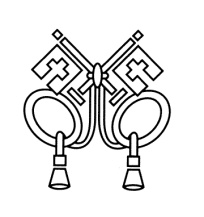 ANNOUNCEMENTSDecember 23, 2018“Enter reverently, meditate quietly, worship devoutly, leave gratefully, serve Christ faithfully.”WELCOME TO ALL OUR VISITORS!  If you are interested in knowing more about St. Peter’s, please see an usher or one of the greeters who stand with the clergy after the service.  TODAY AT ST. PETER'S8:30	am	Holy Eucharist Rite II8:45	am	Breakfast served until 10am9:15	am	Youth and Children’s Sunday School10:00	am	   Holy Eucharist Rite II11:20	am		Adult Forum in Daniel Hall1:00	pm	   Holy Eucharist Rite II in Spanish, ChapelNursery available on Sundays from 9am until 12noonThis week…Monday/Dec 24		5pm Eve of the Nativity pre-music at 4:30pm		11pm Eve of the Nativity with incense pre-music 10:30Tuesday/ Dec 25	        10:00 am Christmas Service in Chapel		No Healing ServiceWednesday/Dec 26		No Celtic ServiceLay Ministers: (8:30) Reader/Prayers/Chalice Bearer – Dawn Hampton(10:00) 1st Lesson-Janet Byington; 2nd Lesson–Leigh Patterson; Prayers – Bob BerryChalice Bearers –Bill Byington, Sunny Knauss, Andye Moss, Jack Niedrach.Advent Candles – are given in memory of Mr. & Mrs. Hubert Johnson and Bill Johnson by Carol McCann.Altar Candles – are given by the Wesley Martin Family to the Glory of God and in memory of W.C. Owen and Kiki Petropole.Altar Flowers are given to the Glory of God and in memory of Mr. & Mrs. Nevin Patton, Sr., Mr. & Mrs. Nevin Patton, Jr., Mr. & Mrs. Haywood Osborne and Edward Graves Patton by Mr. & Mrs. Stephen Patton.Chapel Flowers are given to the Glory of God and in loving memory of Karle Kothe and other deceased loved ones of Diann Kothe. Intercessory Prayer List Mike Alexander, Neil Sanders, Jack Edgens, Regan Hice, Bryant Steele, Jim Hamrick, Danny Hill, Dana Edgens, Michael Foster, Bess Creech, Walker Coker, Don Nichols, Ann Spears and those that provide them care. If you or someone you know is hospitalized or in need of prayers, clergy visit, home communion, meals or flowers, please notify the CHURCH OFFICE 706.291.9111 or elizabeth@stpetersrome.org.Remember area hospitals & care facilities do NOT notify us with their admissions.To add a name to the PRAYER LIST or MILITARY LIST, contact the church office. Once a name is added to the prayer list it will remain until the end of the month, then it will be removed.   If you wish it to be added for another month, please contact the church office.  Happy Birthday to those celebrating birthdays (December 23- December 30). Gabe Van Meter, Chandler Sumner, Marshall Jenkins, Ed Hine, Julia Hodges, Molly Steeves, Allison Shields, Nora Leigh Stansell.Adult Forum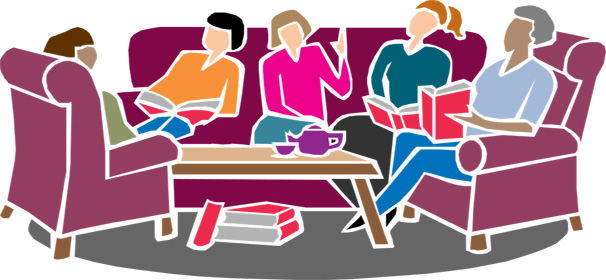 TODAY – Terry Morris continues his 4-week series“God is Back, or is He?DON’T FORGET – In order for transactions to be included in your 2018 giving statement ALL gifts must be in the church office by Monday 12/31/2018.  Please have all stock gifts processed and Paypal transactions COMPLETED and in the church office by Monday December 31st CHURCH & OFFICE SCHEDULE:Monday 12/24/2018 – Close Early Tuesday 12/25/2018 & Wednesday 12/26/2018 – Closed Tuesday 1/1/2019 – Closed ~ Wednesday 1/2/2019 - Closed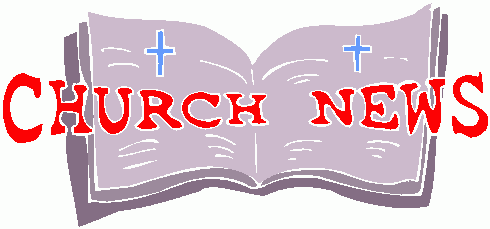 NEWSLETTER DEADLINEPlease submit all new 2019 schedules, articles and photos submitted by December 31st for the JANUARY issue of the Letter to the Romans.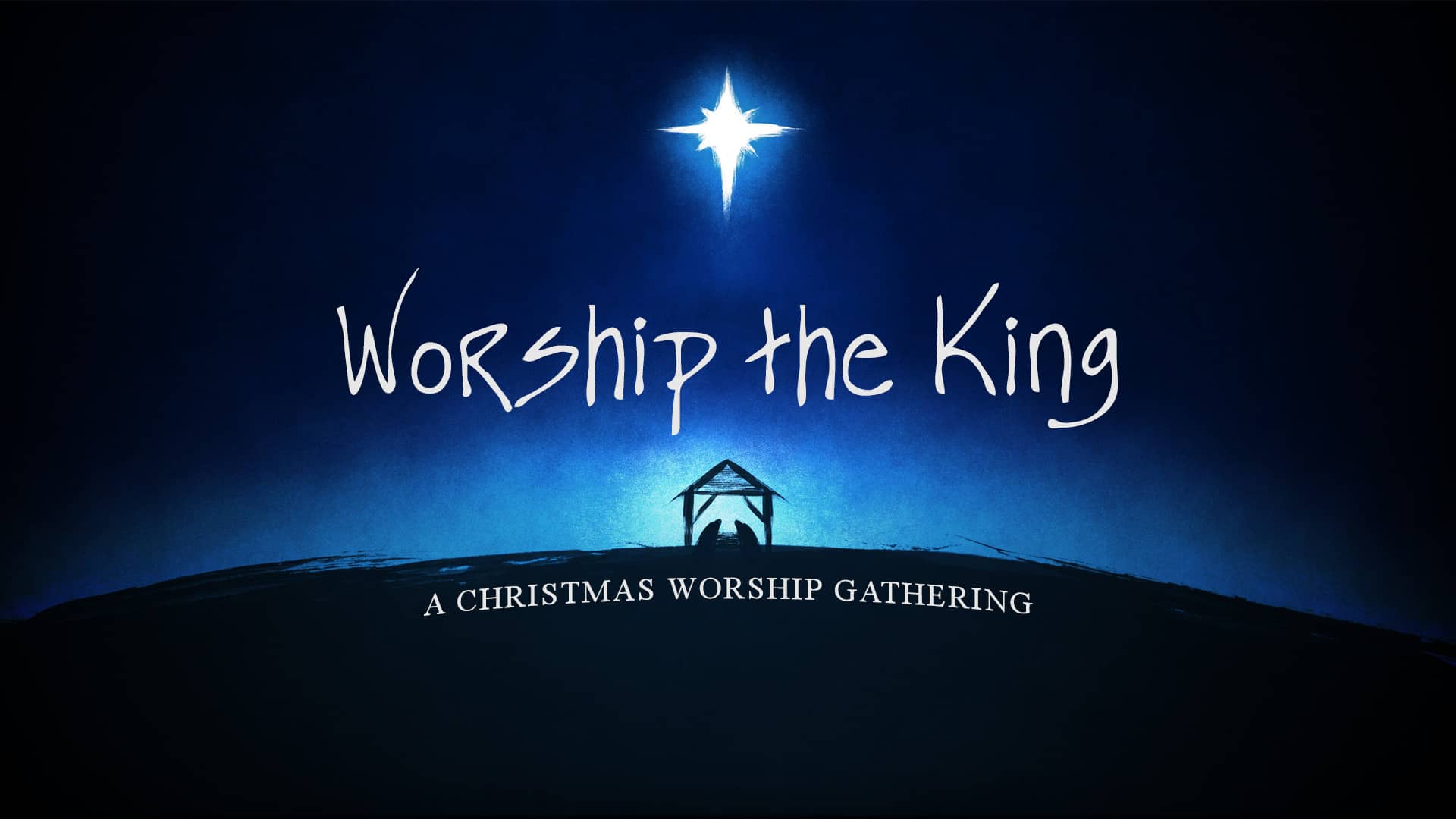 Eve of the Nativity Services5pm and 11pmPre-Music will begin 30 minutes priorIncense at the 11pm service only.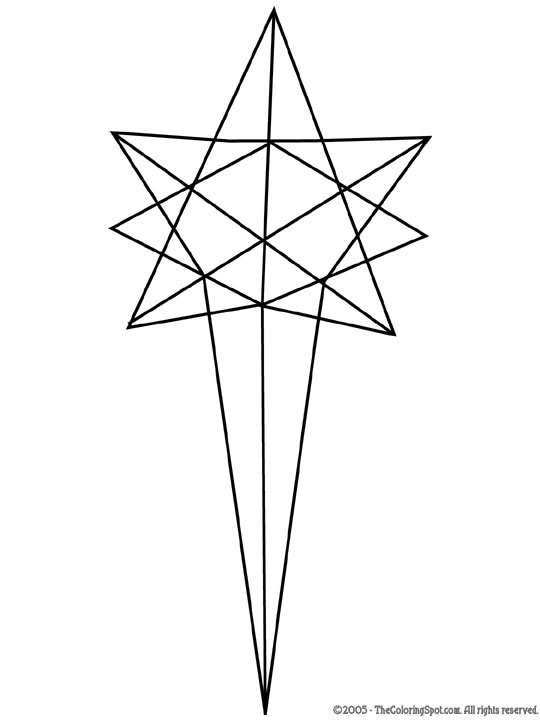 Christmas Day Service10am in the Chapel____________________________________________Living Compass presents an 8-week grief support group lead by Dr. Donna Waddell 770.789.3507.  See your bulletin insert for full details.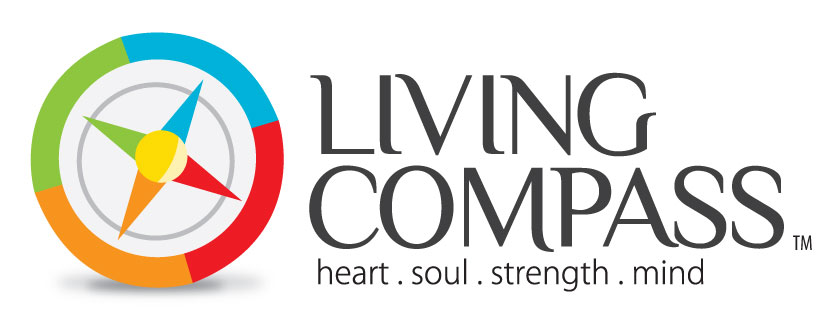 Mondays 	January 14th – March 4th 1-3pm at 401 E. 4th AvenueWednesdays 	January 9th – February 27th 6-8pm at St. Peter’s Rhodes Wyatt Room.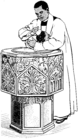 BAPTISM – The next opportunity for baptisms will be Sunday January 13, 2019. Please contact the church office to complete necessary paperwork if you are planning a baptism on this date. Mission & Outreach SPECIAL REQUESTThe Ruth and Naomi Project (Shelter for Women and Children) is scheduled to open in January. They have encountered a major setback.  The Fire Marshall told Devon two-weeks ago that the Shelter must have a $60,000.00 sprinkler system installed before they can receive their Letter of Occupancy.  Any donation will be appreciated.  Or, you can help by providing new white bath towels, bath cloths, and kitchen towels. These can be purchased at Wal Mart and can be brought to Daniel Hall. Thank you & Merry Christmas from the Mission and Outreach Committee ~~~~~~~CHILDREN’S CORNER~~~~~~~Next Sunday – 12/30/2018 NO Children’s Chapel or Kids Sunday SchoolNursery/Toddler care is available and located on the 2nd floor of the Education Building beginning at 9:00 am through noon on Sundays. If your younger children are staying with you in the pew during service, we are delighted to have the whole family joining us in worship. 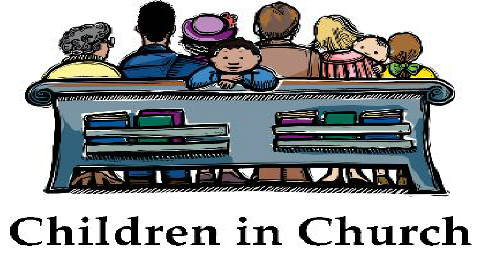 Little ones are always welcome. For Busy Little Hands in Church:We provide Activity Bags at both entrances to the sanctuary. The bags are filled with coloring sheets, crayons, and pipe cleaners.Please RETURN the bags at the end of the service.Church Office: Phone - 706.291.9111 Fax - 706.232.5007 - 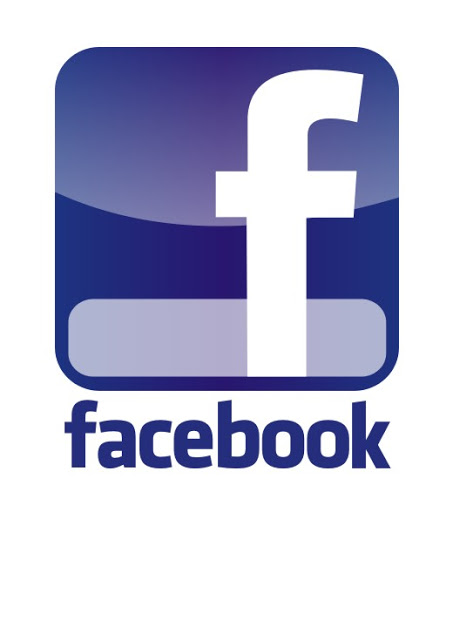 Email: elizabeth@stpetersrome.orgMail Address: 101 East Fourth AVENUE, Rome GA 30161Office Hours: Monday – Thursday 8am to 4pm. Fridays 9am -noonConnect on Facebook: St Peter’s Episcopal Church, St Peter’s Sunday School, St. Peter’s Rome EYC, & St. Peter’s Junior Choirwww.stpetersrome.org  VESTRY for the MONTH of DECEMBER Jennifer Sikes, 706.266.1131VESTRY OF THE MONTH FOR JANUARY Erika Wilson, 334.328.8807